                                    PRACTICAL SKILLS EVALUATION 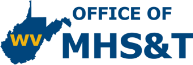 EMT-MININGIMMOBILIZATION – Traction SplintName: ______________________________________________________________________           (Print)SKILL                                                                                                                                          Critical Criteria:     Failure to complete the following will result in failing this skill station	_______Did not take, or verbalize body substance isolation precautions when necessary_______Loss of traction at any point after it is assumed_______Did not reassess the motor, sensory and distal circulation after splinting_______The foot is excessively rotated or extended after splinting_______Did not secure the ischial strap before taking traction_______Final immobilization failed to support the femur or prevent rotation of the injured leg_______Secures leg to splint before applying mechanical tractionInstructor Signature______________________________________Student Signature________________________________________Date___________________________________________________						Takes or verbalizes body substance isolation precautions1Directs application of manual stabilization of the injured leg1Directs the application of manual traction1Assesses motor, sensory, and distal circulation1Prepares/adjusts splint to the proper length1Positions the splint at the injured leg1Applies the proximal securing device (e.g. ischial strap)1Applies the distal securing device (e.g. ankle hitch)1Applies mechanical traction1Positions/secures the support straps1Re-evaluates the proximal/distal securing devices1Reassesses motor, sensory, and distal circulation1Evaluator asks students how to prepare patient for transportationVerbalizes securing the patient to the long board to immobilize the hip1TOTAL POINTS 13